English – writing – option 1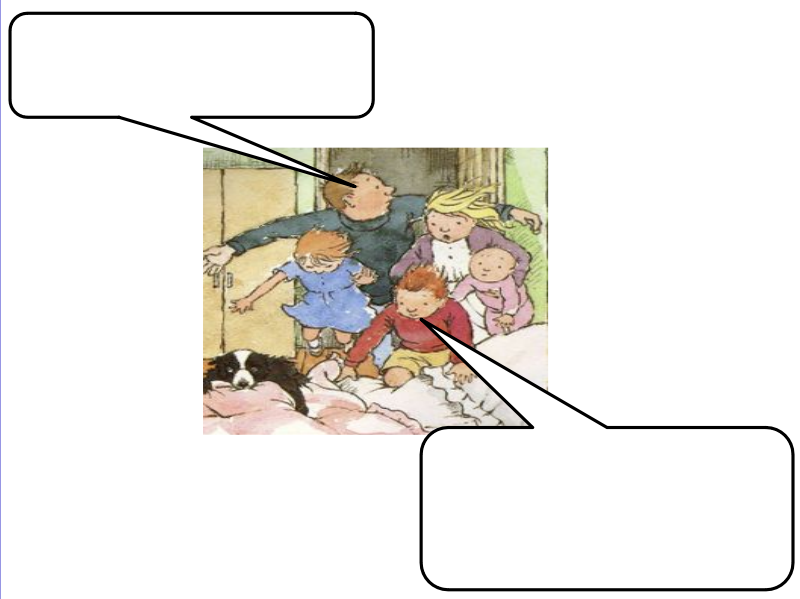 